  Дорогие ребята! Совсем недавно было 1 сентября, и вы впервые переступили порог школы.   Прошло несколько месяцев, и вы научились читать. Сегодня мы собрались, чтобы попрощаться с нашей первой книгой - Букварем.                         Зима за окном стоит, снег в воздухе кружится.                         А нам сегодня предстоит с Букварем проститься.   Сегодня в нашей стране прибавилось много читающих детей потому, что во всех школах в это время учащиеся закончили читать букварь. Мы поздравляем, Вас, дорогие ребята, с первой школьной победой – окончанием букваря. Желаем вам дальнейших успехов в учении!      1.   Заходите, заходите!     Всех на праздник мы зовём -     Вместе с нами не хотите ль     Попрощаться с Букварём?!  2.     Папы, мамы, гости дорогие,Вы пришли сюда не зря.Ведь у нас сегодня праздник,Праздник Букваря!  3.     Мы помним тот звонок весёлый,Что прозвенел нам в первый раз,Когда вошли с цветами в школу,В наш самый лучший первый класс.  4.     Как встретил у дверей учитель,Наш верный друг на много дней,И шумная семья большаяПодружек новых и друзей.  5.     Садясь за парту осторожно,Чтоб школьной формы не измять,Мы буквари свои раскрыли,Раскрыли чистую тетрадь.Учитель: Ну а сейчас я предлагаю нам немного побывать в прошлом и вспомнить некоторые моменты из нашей школьной жизни.Слайды- фотоУчитель: Итак, разрешите наш праздник начать. Ну  какой же праздник без главного героя. Кого не хватает? Давайте  его позовем? (дети зовут, выходит Букварь)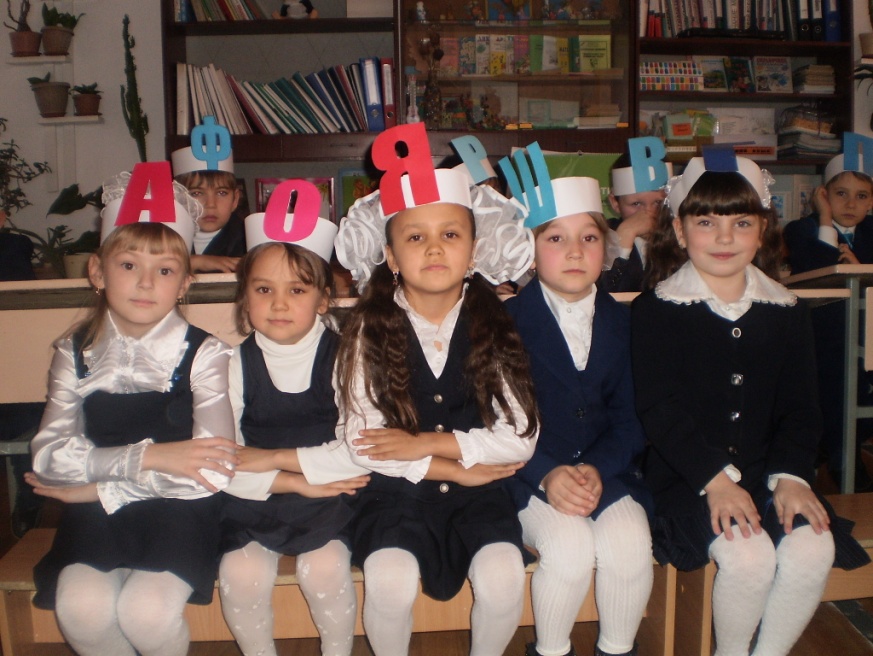 Букварь:Я – Букварь, учу читать,Меня никак нельзя не знать.Меня изучите на «пять»И сможете тогда Любую книжку прочитатьБез всякого труда.У каждой девчонки, у каждого мальчишкиЕсть эта книжка, заветная книжка,Читают и нынче, читали и встарьЧудесную книжку с названьем …Букварь (хором).Букварь:  -Здравствуйте, ребята! Здравствуйте, взрослые. А вот и я!Учитель: здравствуй. Ой, что-то ты грустный, у тебя ведь сегодня праздник? А тебе наверно жалко расставаться с ребятами?Жалко! Но дело в другом. Кто-то решил испортить наш праздник.  Сегодня ночью неизвестный  похитил буквы из моего алфавита. Разве вы не заметили, что стало с моим алфавитом?(Показывает на алфавит, в котором не хватает несколько букв).Учитель: - Ребята, а что же случилось с алфавитом?Дети (хором):- Пропали буквы!Букварь:- Какой же я теперь букварь, если у меня нет моих букв?Учитель:- Нужно что-то делать! Как же нам найти похитителей? Как вы думаете? Давайте хорошенько посмотрим вокруг, может, похититель и здесь был? Обычно преступники на месте преступления оставляют следы. А вот и они!(На полу следы, которые ведут за ширму) Звучит приятная музыка. На диване лежит лень и пускает мыльные пузыри. Рядом - ваза со сладостями.Лень:- Кто мешает мне отдыхать?(Грозно. Нехотя встаёт. Увидев детей, меняет тон. Говорит приторно - сладким голоском)-Ой, да ко мне гости! Да какие славненькие, нарядненькие, красивенькие! Добро пожаловать в мою страну... Сладких снов!-Оставайтесь у меня! Отдыхайте, живите, сколько хотите! Я ведь добрая! (зевает) Поживёте у меня немножко, а потом и совсем не захотите отсюда уходить! Здесь столько всего вкусного, сладкого! (Показывает на вазу и угощает детей конфетами) -А посмотрите, какой у меня мягкий, пушистый ковёр! Садитесь поудобнее, поспите. Сон - лучшее лекарство. Милее матери с отцом. Да и куда вам спешить. Закрывайте глазки. Да и я с вами подремлю, а то всё спишь, спишь - и отдохнуть некогда!Букварь:-Подождите! Я, кажется, догадался, кто эта «добренькая» тётенька! Это Лень! А смотрите, что это?(Находит букву)-Да это же буква из алфавита! Так вот кто похититель!Лень:-Да! Да! Да! Это я вам испортила праздник!Учёба для детей вредна,Приносит много бед она!Вы лучше балуйтесь, играйтесь,И неучами оставайтесь!Ведущий:-Ребята, вы хотите остаться неучами?!Дети (хором):-Нет!!!Лень:-Ну, вы ещё чему-то научились. А вот другим, кто придёт в школу в следующем году, повезло! Им учиться будет не нужно. Букв-то нет! Букварь:-Отдавай буквы!Лень:-Я их заколдовала! Видите пузырьки лени?(На дереве развешены воздушные шары, а в них спрятаны похищенные буквы)-Это я одну забыла. Вы никогда не сможете их расколдовать!Ведущий:-Ребята, попробуем?Лень:-Вам без взрослых не обойтись. А они обычно ленятся. Не хотят ничего делать.Букварь:-Наши мамы и папы не такие, они не оставят нас в беде!Ведущий:-Ну, что, давай попробуем, Лень? Давай нам свои задания.(Лень даёт задания, выполняя которые дети и родители расколдовывают буквы)ЗАДАНИЯБукварь:-Вот и спасён наш алфавит!Лень: (плачет)-Простите меня! Я вижу, вы так много знаете, с вами так интересно! У вас такие хорошие родители! Я тоже хочу учиться и быть грамотной!Букварь:-Ну, что, ребята, простим её? Тогда поставь все буквы в мой алфавит на свои места. Спасибо, ребята! Я вижу, что год прошёл не зря! Вы многое знаете и умеете, а главное - вы очень дружные!Появляются все буквы Инсценировка: Буква «Я»  Рассказчик,  буквы: Я, Ф, С, П, Х, О, А, Б, В.ЗРассказчик.                      Всем известно буква Я                      В азбуке последняя,                      А известно ли кому,                      Отчего и почему?Дети.             Неизвестно.Рассказчик.    Интересно?Дети.             Интересно!Рассказчик.    Ну, так слушайте рассказ                        Жили в азбуке у нас                        Буквы. Жили, не тужили,                        Потому, что все дружили.                         Где никто не ссорится,                         Там и дело спорится.                         Только раз всё дело стало                         Из-за страшного скандала:                         Буква я в строку не встала,                         Взбунтовалась буква я!Я                                    - Я –                          Сказала буква я                          Главная - заглавная!                          Я хочу, чтобы повсюду                          Впереди стояла я!                          Не хочу стоять в ряду                           Быть желаю на виду.                          Я ведь вам не просто буква                          Я – местоимение.                          Вы в сравнении со мной, -                          Недоразумение!                          Недоразумение –                          Ни более, ни менее!Рассказчик.      Тут вся азбука пришла                          В страшное волнение.(Буквы подходят к букве, рассматривают её, говорят слова)Ф                       Фу-ты, ну –ты!                           Фыркнул эф.                           От обиды покраснев.С                        Срам!                          Сердито «с» сказало.В                         «В»  кричит «Воображало»                            Это всякий так бы мог!                            Может я и сам предлог!П.                        Проворчало «П»                            Попробуй, потолкуй с такой особой!                            Мы же грамотный народ!                            Буква я сама поймёт!                            Разве мыслимое дело!                            Всюду я совать вперёд.                            Ведь никто в таком письме не поймёт ни бе, ни ме.Рассказчик.        Я затопала ногами.Я.                         Не хочу водиться с вами!                            Буду делать всё сама!                            Хватит у меня ума!Рассказчик.         Буквы тут переглянулись,                             Все буквально – улыбнулись                             И ответил дружный хор. Буквы.                  Хорошо, идём на спор!с.                         Если сможешь в одиночку                              написать хотя бы строчку,                             Правда, стало быть, твоя!Я.                         Чтобы я да не сумела,                             Я ж не кто-нибудь, а - я!Рассказчик.         Буква я взялась за дело:                             Целый час она пыхтела                             И кряхтела, и потела.                              Написать она сумела только «яяяя!»Х.                         Как зальётся буква Ха                             Ха-ха-ха-ха.О.                         «О» от смеха покатилось!     З.                   « З»  за голову схватилось.Б.                             «Б» схватилось за живот.Рассказчик.             Буква я сперва крепилась,                                 А потом как заревёт.Я.                              Я ребята виновата!                                  Признаю вину свою!                                  Я согласна встать, ребята,                                         Даже сзади буквы Ю!Рассказчик.               Что ж - решил весь алфавит.А                                 Если хочет, пусть  стоит                                           Дело ведь совсем не в месте,                                    Дело в том, что все мы вместе!                                   В том, что все - от А до Я -                                    Жили, как одна семья!Рассказчик.                Буква я всегда была                                    Всем и каждому мила,                                    Но советуем, друзья,                                      Помнить место буквы я.                                   Вот и вы, ребята, постарайтесь,                                          Чтобы среди вас не было таких                                     Зазнаек, как буква я.Азбука.                        Я рада, дети, что вы умеете читать,                                     Но научила я вас ещё не всему.                                      Я привела к вам на праздник гостью.Родная речь.   Здравствуйте, ребята. Я очень рада, что пришла к вам. Но, дорогая азбука, здесь так много детей, я боюсь, не обидят ли они меня. Азбука.          Что ты, нет. Со мной первоклассники обращались очень бережно. Дети знают, как обращаться с книгами. Мы им напомним ещё раз об этом.1.Перед тем, как взять книгу, посмотри, чистые ли у тебя руки.2. Чтобы учебники дольше служили тебе, оберни их.3. Нельзя писать и рисовать на книге.4. Не загибай уголков и страниц, пользуйся закладками.5. Соблюдая эти правила, ты сохранишь свои учебники в образцовом состоянии.Ведущий.       Я думаю, дети, что вы  запомните  эти  простые правила и будете бережно обращаться не только с учебниками, но и с другими книгами,   которые вы будете читать.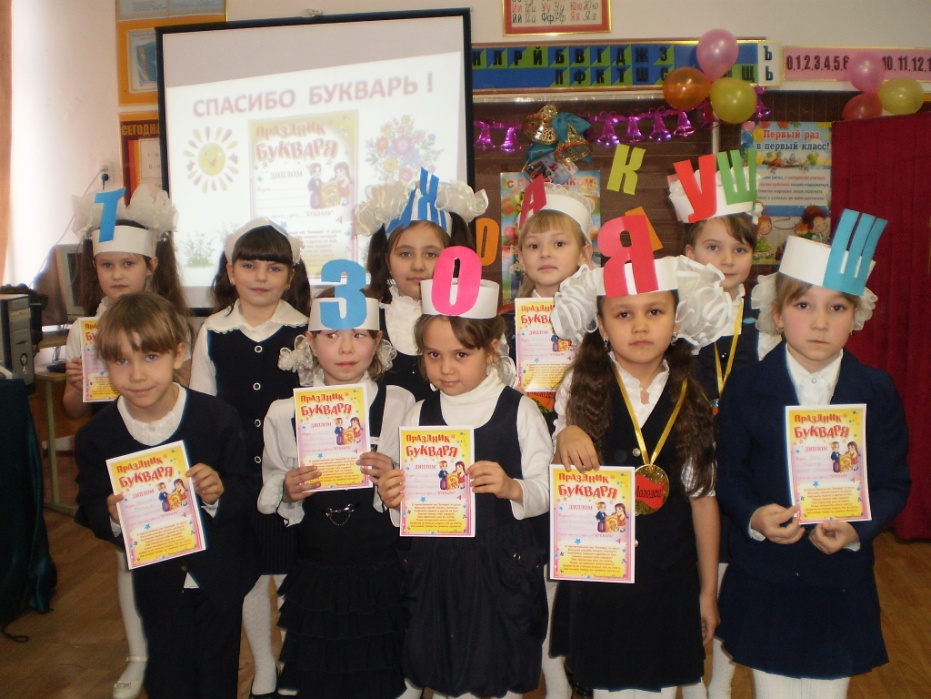 Родная  речь.  К нам пришли ещё гости: карандаш, ручка и тетрадь.Карандаш.       Я, ребята, приятель ваш                           Проворный чёрный карандаш                          В тетрадях палочек ряды                          Мои упорные труды.                          Чем вы со мной дружнее                           Тем палочки ровнее.Ручка.                 Я -  шариковая ручка.                            Знакомьтесь и со мной.                             Писать умею на бегу,                             Но жить без вас я не могу.                            Кто дружить со мной готов,                            Тот не пожалеет -                            Сколько он хороших слов                            Написать сумеет!Тетрадь.              У меня обложка синяя                            На любой страничке линии                            Чтоб помочь ученику                             Ровно вывести строку. Родная  речь.      Вот видите, какие у меня помощники.                              Дружите с ними, и вы будете хорошо учиться. Букварь.         Я - букварь, учу читать,Меня никак нельзя не знать.Меня изучишь хорошо -И сможешь ты тогдаЛюбую книжку прочитатьБез всякого труда.Кто хочет книги прочитатьПро горы и долины,Про реки, звёзды и моря -Не обойтись без букваря.2. Конкурс «Волшебный мешочек».В мешочке лежат буквы. Надо на ощупь определить букву и назвать её, а потом показать всем ребятам.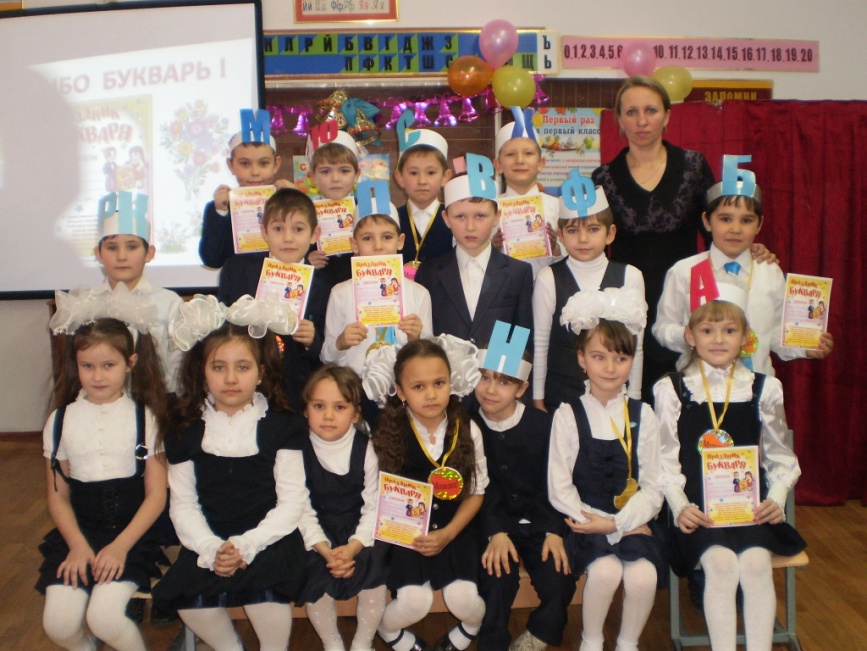 В заключении награждение учеников памятными подарками, дипломами об окончании Букваря. Медалями награждаются ученики, имеющие высокие показатели в технике чтения.Слово для поздравления предоставляется администрации школы, родителям.Чаепитие.